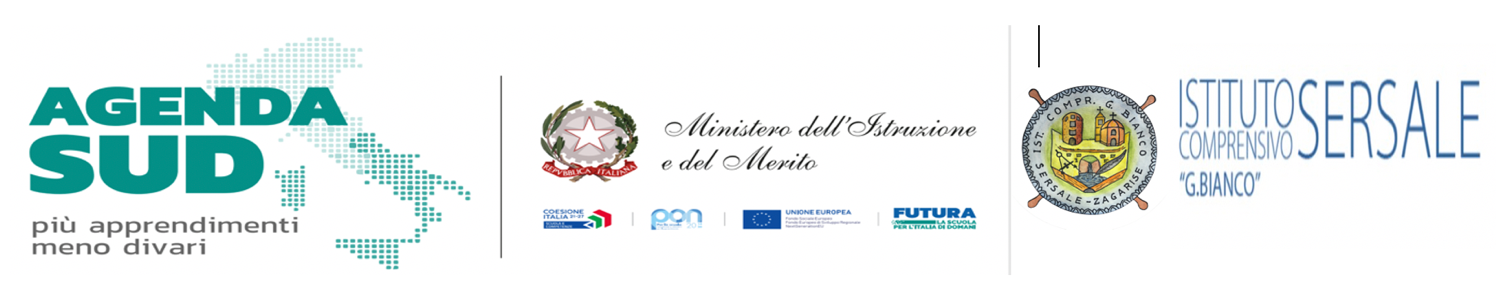 			A cura dei Sigg. GenitoriAVVISO DI SELEZIONE ALUNNI  Progetto Leggere e creare mondiI sottoscritti …………………………………………………………………………………………………………….….(padre/madre)…………………………………………………………………………………………………………………………………….(padre/madre)Residenza -   città ……………..………………………………. CAP ………………………………. Prov. ………………………………..Via ………………………………………………………………………………………… Telefono fisso ………………………………………..Cellulare …………………………………………………………………………………………………………………………………………………o Autorizzano                                    o Non autorizzanoLa frequenza del proprio figlio/a ………………………………………………………………………………nato/a il …………………………………………………. a ……………………………………. Codice Fiscale …………………………………….………….………… iscritto/a alla classe …………………..sezione ………………. Plesso di ………………………………………………..…..………..al seguente modulo:Data, ……………………………………..Firma del Genitore ………………………………………………………………………………….Firma del Genitore ………………………………………………………………………………….Documenti da allegare alla domanda di partecipazione:Copia documenti di identità dei firmatariTipologia moduloTipologia moduloOre per moduloModulo sceltoLingua madre            Scuola PrimariaOltre il testo 1Sersale30oLingua madre             Scuola PrimariaOltre il testo 2Zagarise30oLingua madre e competenze digitali        Scuola PrimariaAI per la scritturaSersale30oLingua inglese per gli allievi delle scuole primarieCreative words 1Sersale/Zagarise30oLingua inglese per gli allievi delle scuole primarieCreative words 2Zagarise30o